            ΕΛΛΗΝΙΚΗ ΔΗΜΟΚΡΑΤΙΑ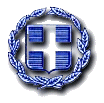 ΔΗΜΟΣ ΜΩΛΟΥ – ΑΓ. ΚΩΝΣΤΑΝΤΙΝΟΥ           							       	Καμ. Βούρλα, 24-1-2014   								Αριθμ. Πρωτ.: 1691       ΔΙΕΥΘΥΝΣΗ ΥΠΗΡΕΣΙΩΝΤΜΗΜΑ ΟΙΚΟΝΟΜΙΚΩΝ ΥΠΗΡΕΣΙΩΝΤαχ. Δ/νση: Αγ. Παντελεήμονα 8		 Προς:          Πληροφορίες: Ε. Καπέλλος				 	 Τηλ.: 22353-50022				  	 Φαξ: 22350-22300 &  89085				 Email: kvourla@hol.gr					 						Κοιν:  ΘΕΜΑ: ΑνακοίνωσηΣΧΕΤ: 	       Έχοντας υπόψη :1.Την ανάγκη ανάδειξης μελών (τακτικών και αναπληρωματικών) για τη συγκρότηση:Επιτροπής συμβιβασμού φορολογικών διαφορώνΕπιτροπή δημοτικών συμβούλων για τον έλεγχο στοιχείων α) απόδοσης τελών παρεπιδημούντων και β) απόδοσης τελών επί των ακαθαρίστων εσόδων   2. Τις διατάξεις  του άρθρου 26 του Ν. 4024/2011.3. Την υπ΄αριθ. ΔΙΣΚΠΟ/Φ.18/οικ. 21508/04-11-2011 Απόφαση του Υπουργού Διοικητικής Μεταρρύθμισης και Ηλεκτρονικής Διακυβέρνησης (ΦΕΚ 2540/07-11-2011 τεύχος Β΄).4. Την υπ΄αριθ. ΔΙΣΚΠΟ/Φ.18/οικ. 21526/04-11-2011 Εγκύκλιο του Υπουργείου Διοικητικής Μεταρρύθμισης και Ηλεκτρονικής Διακυβέρνησης.         Γνωστοποιούμε ότι το Τμήμα Οικονομικών Υπηρεσιών του Δήμου Μώλου Αγ. Κωνσταντίνου, στις  27/01/2014 ημέρα Δευτέρα  και ώρα  10,00 π.μ. θα διεξάγει κλήρωση για την ανάδειξη των τακτικών και αναπληρωματικών μελών, που θα συγκροτήσουν τις ανωτέρω επιτροπές. Ο πρώτος κλήρος τακτικών και αναπληρωματικών μελών θα είναι και ο Πρόεδρος της Επιτροπής Τακτικής και Αναπληρωματικής αντίστοιχα.  Η παρούσα ανακοίνωση να τοιχοκολληθεί στον Πίνακα Ανακοινώσεων του Δήμου Μώλου Αγ. Κωνσταντίνου  και να αναρτηθεί στην ιστοσελίδα του Δήμου Μώλου Αγ. Κωνσταντίνου.                                                                                Ο Πρ/νος  						Καπέλλος Ευστάθιος